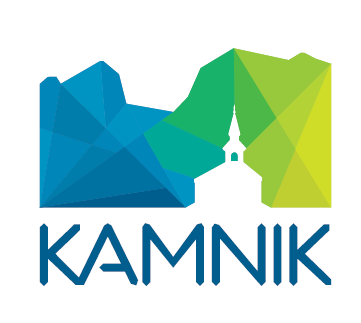 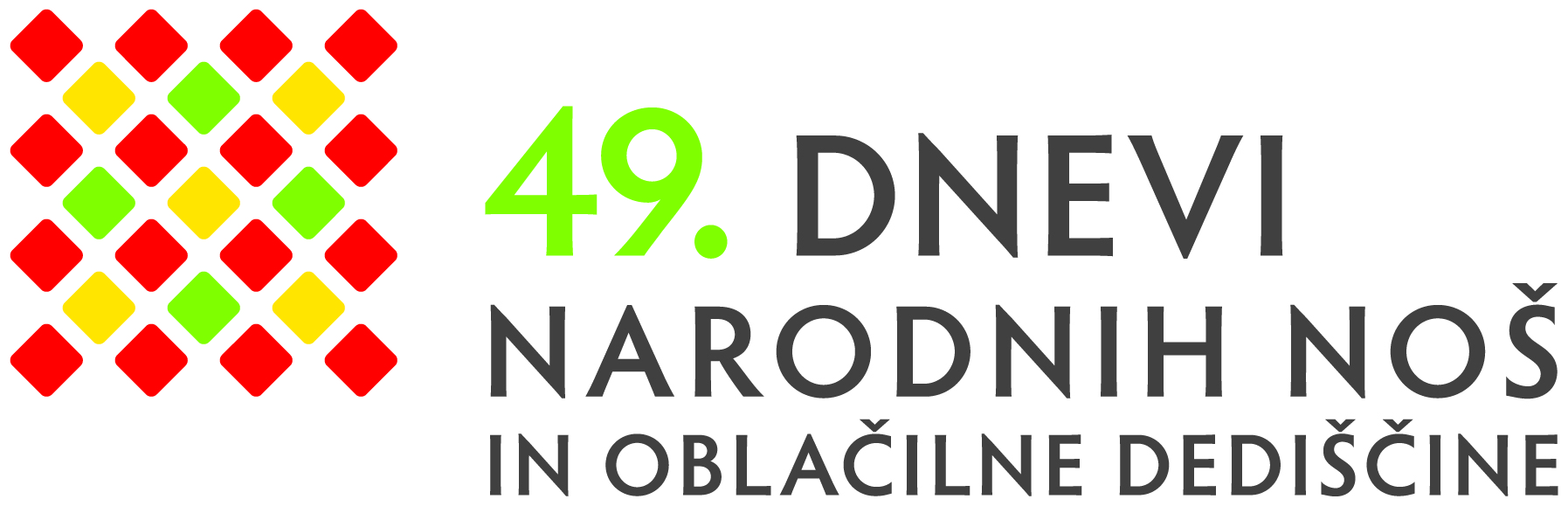 Zavod za turizem, šport in kulturo KamnikGlavni trg 2, 1241 KamnikPRIJAVNICADELAVNICA IZDELAVE ZAVIJAČ Z ANDREJO STRŽINAR POKLUKARDom kulture Kamnik: od sobote, 7. do nedelje, 8. septembra 2019Ime in priimek ………………………………………………………………………. Leto rojstva ……………………………………Točen naslov: ulica, hišna številka, kraj …………………………………………………………..………………………………Poštna številka …………………………………  pošta …………………………………………………………………………………..Telefon ……………………………………………………………. GSM …………………………………………………………………….e-naslov …………………………………………………………………………………………………………………………………………..Prosimo, navedite, kako ste povezani s folklornimi kostumi/zavijačami…………………………………………………………………………………………………………………………………………………………Plačnik kotizacije (obkrožite):Sam					Ustanova / društvo / drugoUstanova / društvo / drugo ……………………………………………………………………………………………………………Ulica, hišna številka, kraj ………………………………………………………………………………………………………………..Poštna številka …………………………………  pošta …………………………………………………………………………………..Telefon ……………………………………………………………. faks ………………………………………………………..…………….Ali ste davčni zavezanec za davek na dodatno vrednost (obkrožite): 	     DA	    	   NEDavčna številka ……………………………………………………………………………………………………………………………….Datum: 			Žig:			Podpis odgovorne osebe: